Firearms & Tool Marks Crossword Puzzle Key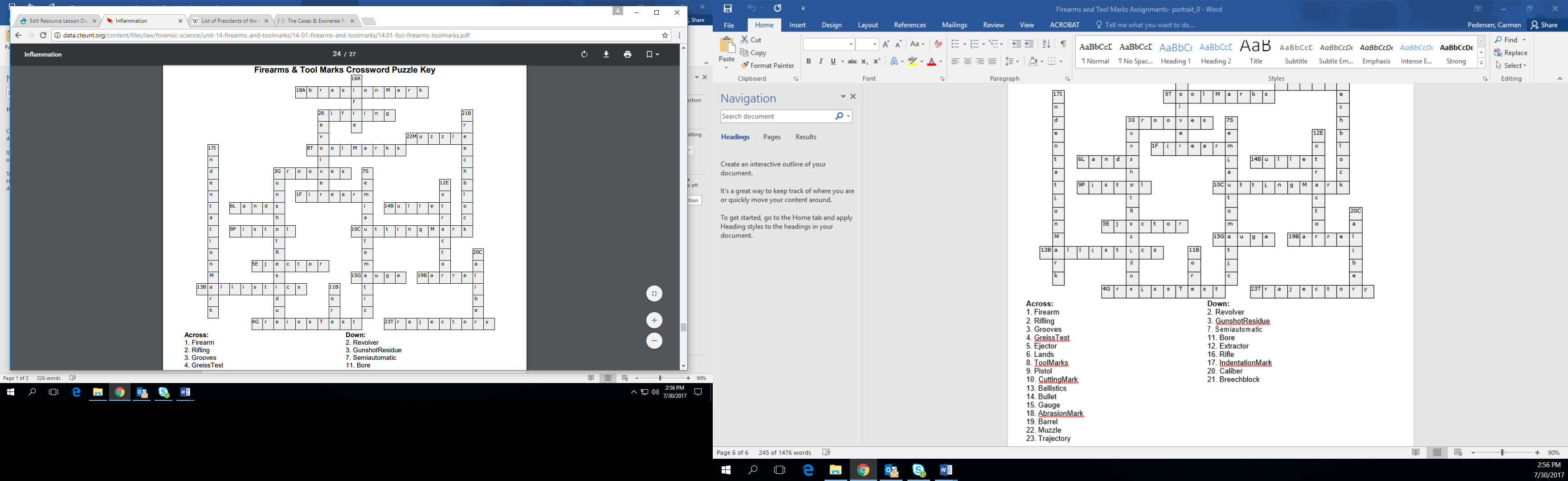 